产品名称：网络红外半球摄像机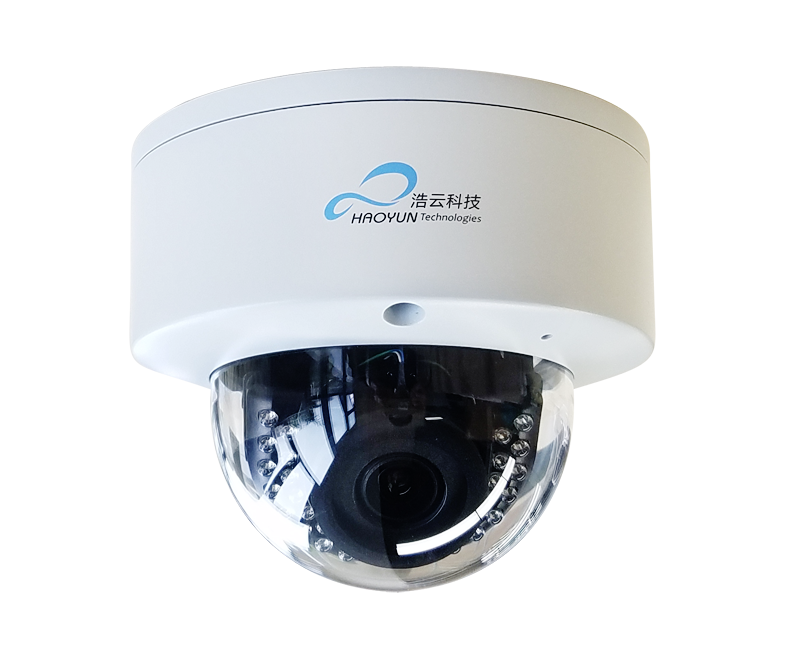 产品型号： 产品介绍： 产品特性	1/2.7英寸200万像素CMOS传感器，最高分辨率1080p@30fps	高清电动变焦镜头，ICR双滤切换	支持三码流同时输出	支持宽动态、背光补偿、强光抑制、3D降噪和图像翻转	支持智能分析，包括绊线、周界和报警统计功能	支持ROI感兴趣区域视频压缩技术  15～30米有效红外距离	产品指标应用场景：适用于银行网点、现金业务、自助银行、办公大楼、学校、商场、酒店监控等室内场所，适用于逆光环境。传感器1/2.7英寸200万像素CMOS传感器帧率PAL：1080p@25fps，960p@25fps，720p@25fps，D1@25fpsNTSC：1080p@30fps，960p@30fps，720p@30fps，D1@30fps电子快门1s～1/100000s最低照度彩色: 0.01 Lux(F1.2,AGC ON)；黑白: 0.001 Lux(F1.2,AGC ON)，0 Lux with IR 图像分辨率主码流最高分辨率：1080p（1920×1080）；副码流最高分辨率：4CIF（704×576）传输模式三码流焦距2.8～12mm电动变焦镜头水平视场角101°～38°镜头接口类型￠14视频压缩标准H.265/H.264/M-JPEG音频压缩算法G.711A/G.711U/ADPCM编码类型BaseLine Profile/Main Profile/High Profile视频压缩码率32K～16Mbps音频压缩码率8Kbps、32Kbps、48KbpsOSD字符叠加支持宽动态105dB强光抑制支持数字降噪3D数字降噪彩转黑支持内同步、外同步、黑白、彩色、定时设置视频参数图像亮度、对比度、饱和度、色度可调图片叠加支持200×200大小BMP 24位图像叠加,可选择区域感兴趣区域ROI支持主码流最多四个重点区域图像处理支持宽动态、强光抑制、3D数字降噪、图像增强、背光补偿、伽马调节、透雾、场景模式设置、走廊模式扩展协议Onvif，GB28181IE访问内置Web server网络协议TCP/UDP/HTTP/MULTICAST/UPnP/DHCP/DDNS/NFS/FTP/NTP/RTP/RTSP/SMTPIP地址支持静态、动态IP地址，MTU自定义，网卡自定义系统时钟内置时钟，支持外同步，NTP校时，时区设置，夏令时智能报警移动侦测、遮挡报警通用功能一键恢复、心跳、密码保护、黑白名单智能分析绊线、周界检测和报警统计功能本地存储MicroSD最大支持128G存储网络接口1个10M/100M自适应以太网口视频接口1Vp-p Composite Output（75Ω/BNC,内部调试）音频接口1路输入，1路输出，内置MIC报警接口2路输入，2路输出（三极管输出，超过100mA需加继电器）红外距离15～30米防护等级IP66，IK10工作温度/湿度-30℃～60℃（不开红外）；-30℃～50℃（开红外）；0～95%（无凝结）电源DC12V±25%，PoE；功率DC12V:正常运行3W，开红外6W； POE：MAX 10W